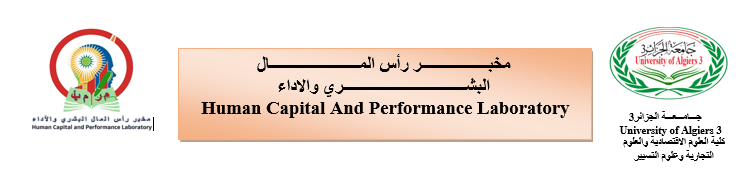 جديد الدخول الجامعي 2021 / 2022في إطار النشاطات العلمية لمخبر راس المال البشري والأداء، نعلم كافة الأساتذة وطلبة الدكتوراه الراغبين في ذلك، التقرب من مقر المخبر الكائن بدالي إبراهيم لتسجيل أنفسهم، وذلك يومي الاثنين والأربعاء 15 و17 نوفمبر من الساعة 09 إلى الساعة 11، وفق برنامج التكوين المرفقمجلات التكوين: هي عديدة ومتعددة حسب الجدول التالي:ملاحظات مهمة متعلقة بالدورة التكونية:كل عروض التكوين تكون على مستوى مخبر الأستاذ مسعود كسرى؛ الكائن مقّره بدالي ابراهيم؛نظراً للظروف الاستثنائية لا يمكن أن يتجاوز عدد الأساتذة في القاعة 10 أساتذة؛يمكن للأستاذ أن يختار كل الدورات أو جزء منها حسب اختياراته، وللعلم فهي على مدار السنة وكل الشهور باستثناء الإجازات (العطل)؛تتوج عند نهاية كل دورة بالحصول على شهادة مشاركة ممضية من طرف رئيس المخبر؛الرجاء الجدية والالتزام بالتوقيت فإذا كانت الدورات مجانية فإن هذا لا يجعل الواحد منا يتهاون ويتراخى أثناء الدورات التكوينية خاصة فيما يتعلق باحترام الوقت والتزام الحضور طيلة فترة التكوين فكل غياب يترتب عليه أن المكوّن ملزم بإعادة شرح الدرس ومن ثم ينتج عليه التأخر وعدم إتمام الدورة التكونية.رقم الدورةموضوع الدورة أو L’intitulé de la formationالفئة المستهدفةفترة التكوينالأستاذ المكوّناستعمال التكنولوجيات الحديثة TIC استعمال MEETالأمن السبريانياستعمال DRIVEالمهتمين في مجال التسويق وإدارة الأعمال والدراسات الميدانية الاستطلاعية ...نوفمبر / ديسمبرنوفيل حديدالسبتبرنامج الحزم الإحصائية للعلوم الاجتماعية SPSS للمبتدئين pour débutants For Beginners /:التعرف على برنامج SPSS أو بالفرنسية Se familiarisé avec SPSS؛ترميز الاستبيان La codification des sondages؛تفريخ إجابات المستجوبين La saisie des sondages؛ترتيب والتعامل مع معطيات الاستبيان.المهتمين في مجال التسويق وإدارة الأعمال والدراسات الميدانية الاستطلاعية ...نوفمبر / ديسمبرد. بلمهدي طارقالإثنينتحليل المعطيات بالاستعانة برنامج SPSS Niveau Intermédiaire:التعامل مع الإجابات المتعددة Question à choix multiplesالاختبارات المعلمية (T-Test, Anova, MANOVA, …)؛الاختبارات الامعلمية (Khi2, Binomial, Mann Whitney, …)المهتمين في مجال التسويق وإدارة الأعمال والدراسات الميدانية الاستطلاعية ...فبراير / مارسد. ماضي محمدالأربعاءالخصائص السيكومترية لأدوات القياس في البحوث الاقتصادية باستخدام SPSS Niveau Intermédiaire:معامل الثبات ألفا كرونباخ؛معامل الصدق (التساق الداخلي والبنائي). التحليل العاملي (ACP et ACM)  Niveau Intermédiaireالتحليل التوكيدي والتحليل الاستكشافي (AMOS) للمحترفين Advancedالمهتمين في مجال التسويق وإدارة الأعمال والدراسات الميدانية الاستطلاعية ...فبراير / مارسد. ماضي محمدالأربعاءدورة في التعامل مع الحاسوب:أهم البرامج التي يجب تثبيتها على الحاسوب؛حماية الحاسوب؛كيف نقوم بعملية البحث في الإنترنيت.دورة في برنامح Word وPower Point:المهتمين في مجال التسويق وإدارة الأعمال والدراسات الميدانية الاستطلاعية ...نوفمبر / ديسمبرد. ماضي محمدالأربعاء